Supplementary InformationSupplementary Figure 1. Histology illustrating scoring algorithm. Control liver tissue with low, moderate and high density of CD163 positive cells. (A) low density = score 1; (B) moderate density = score 2; and (C) high density = score 3.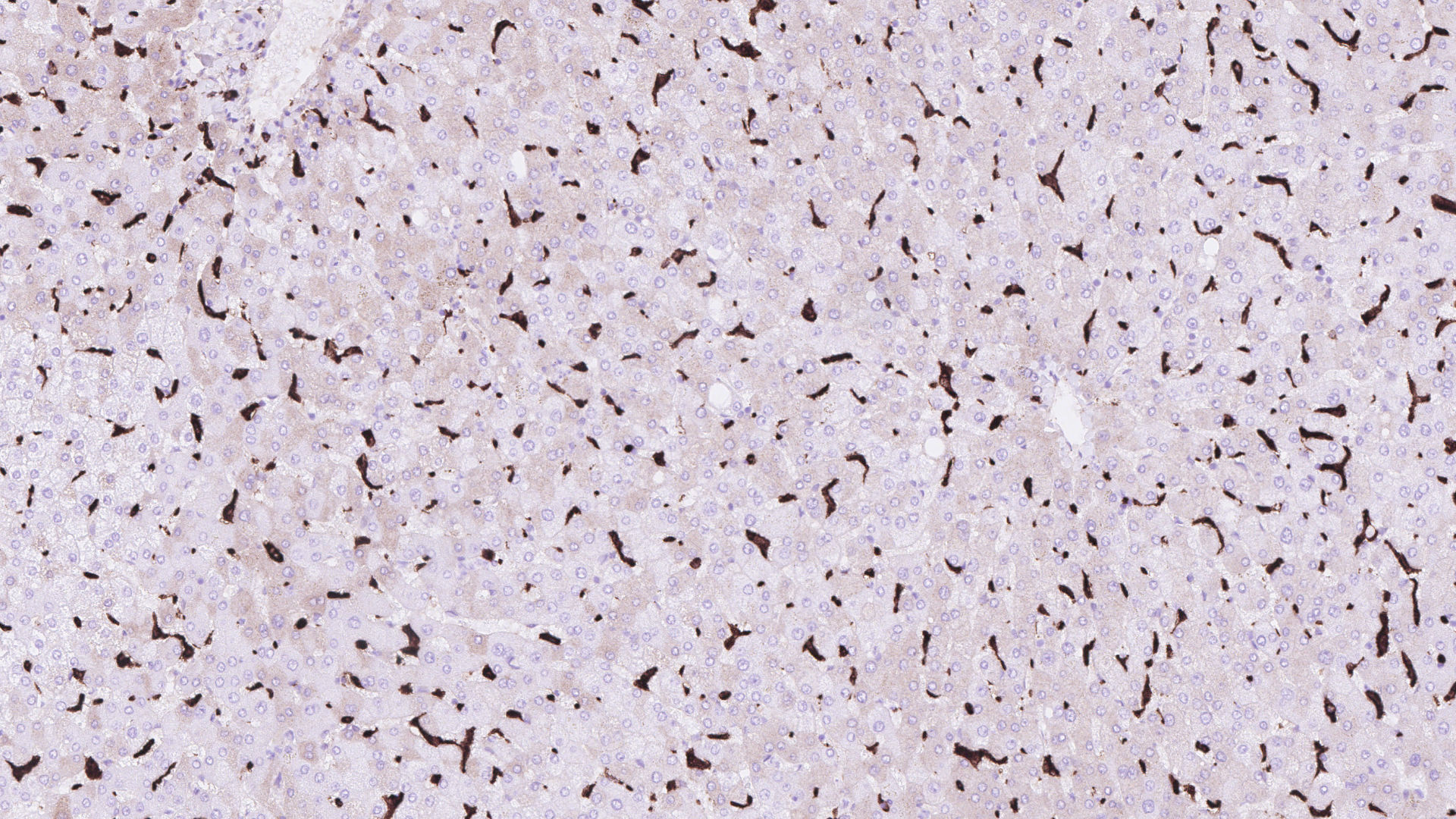 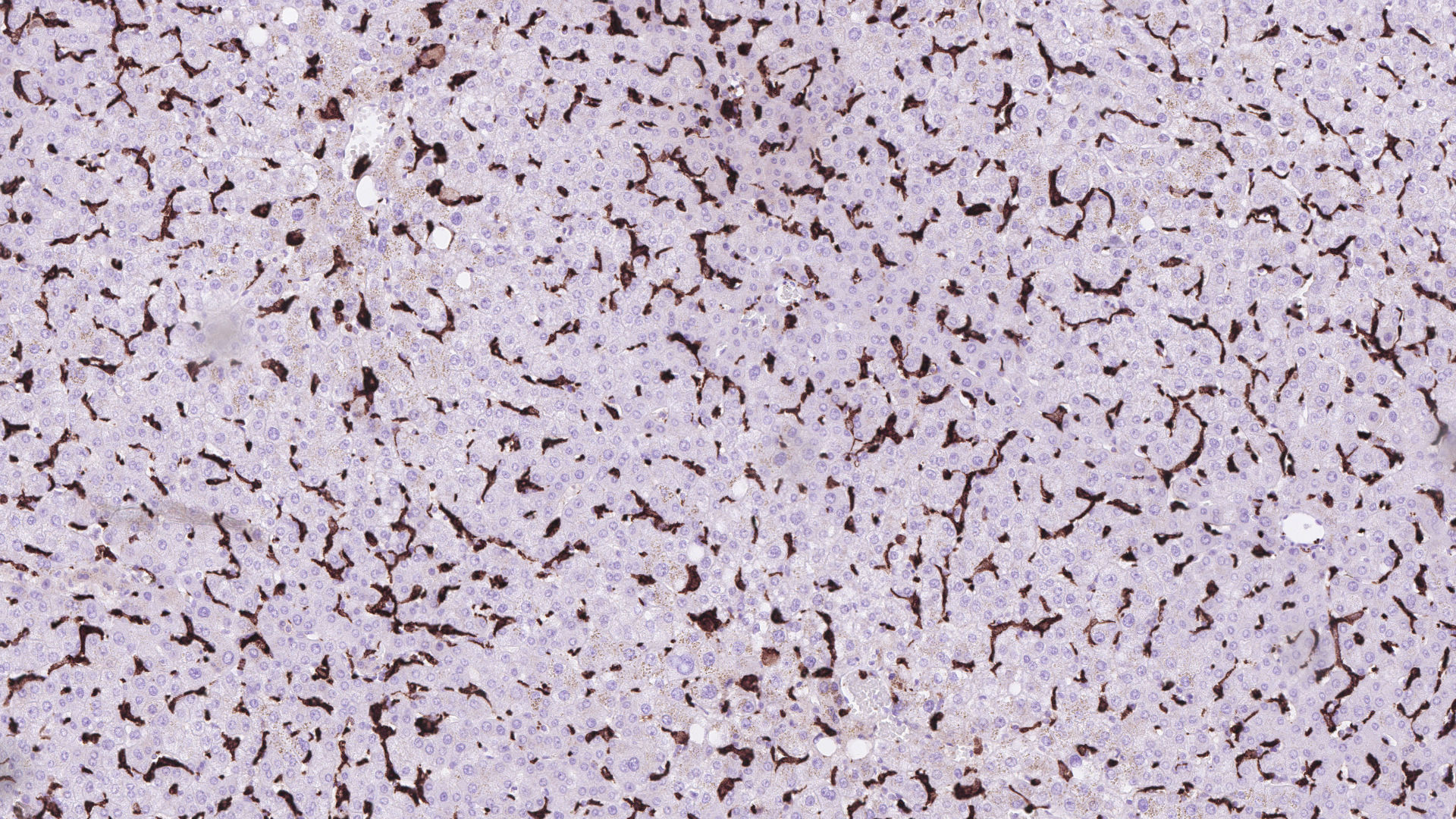 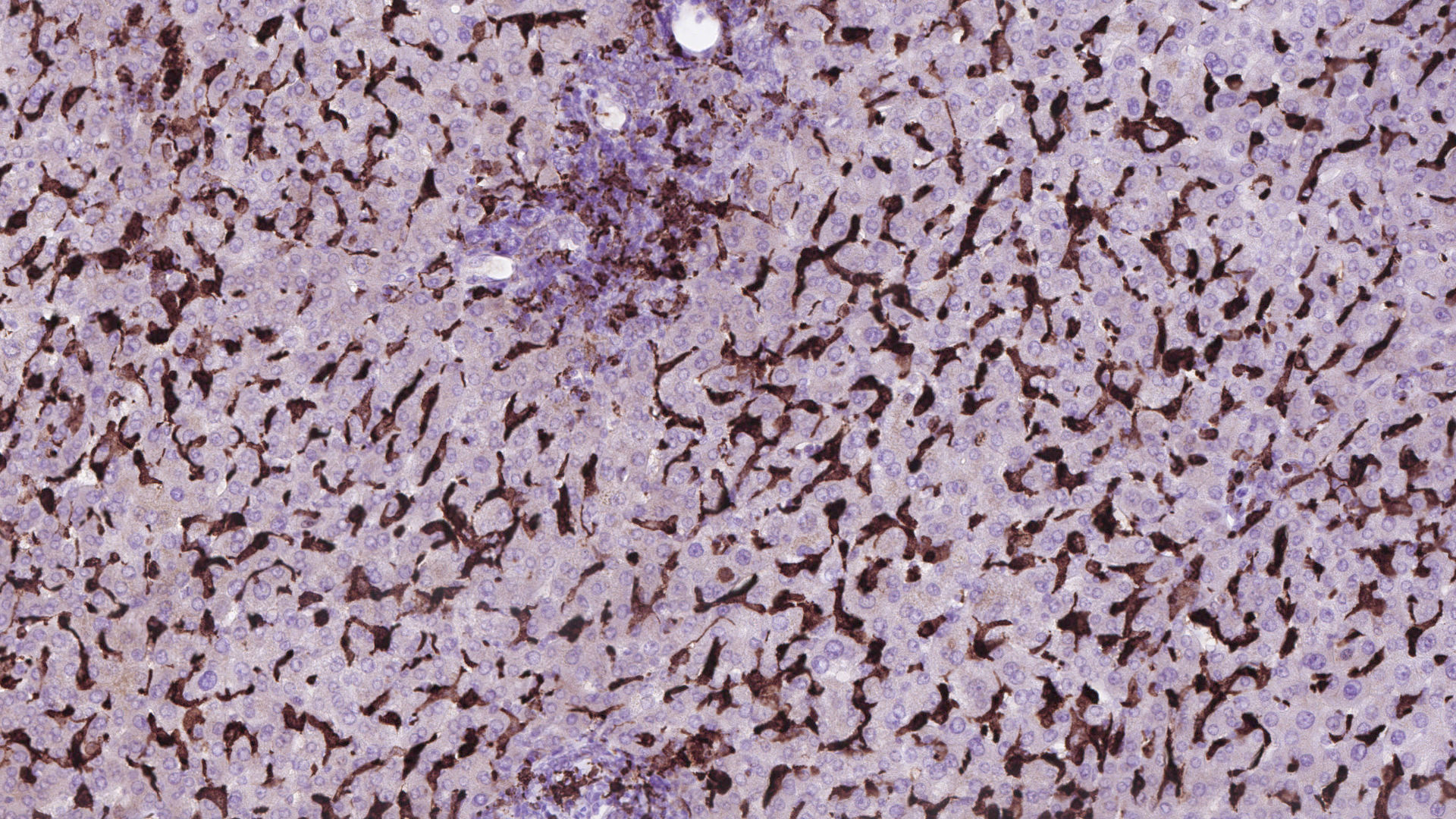 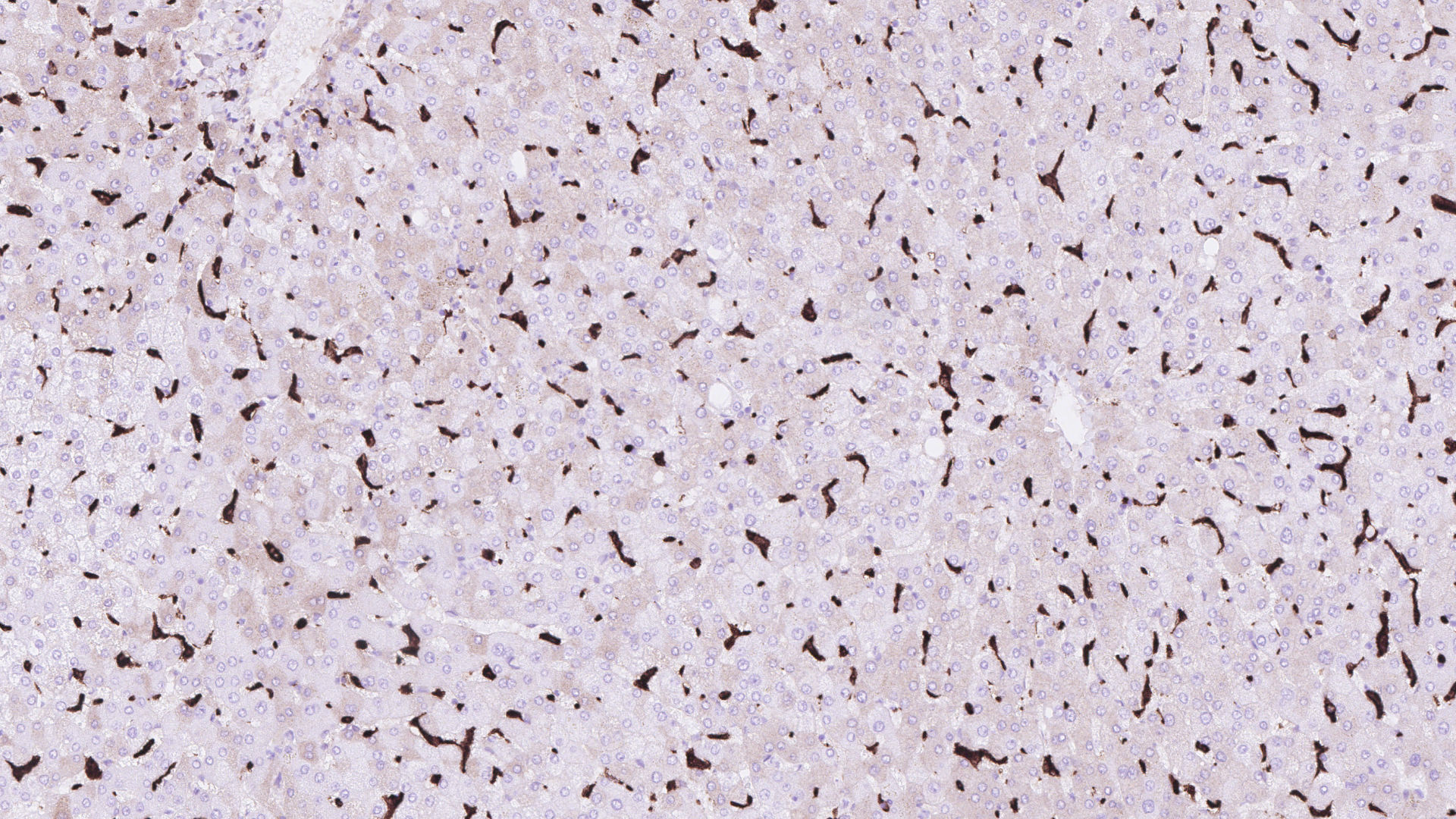 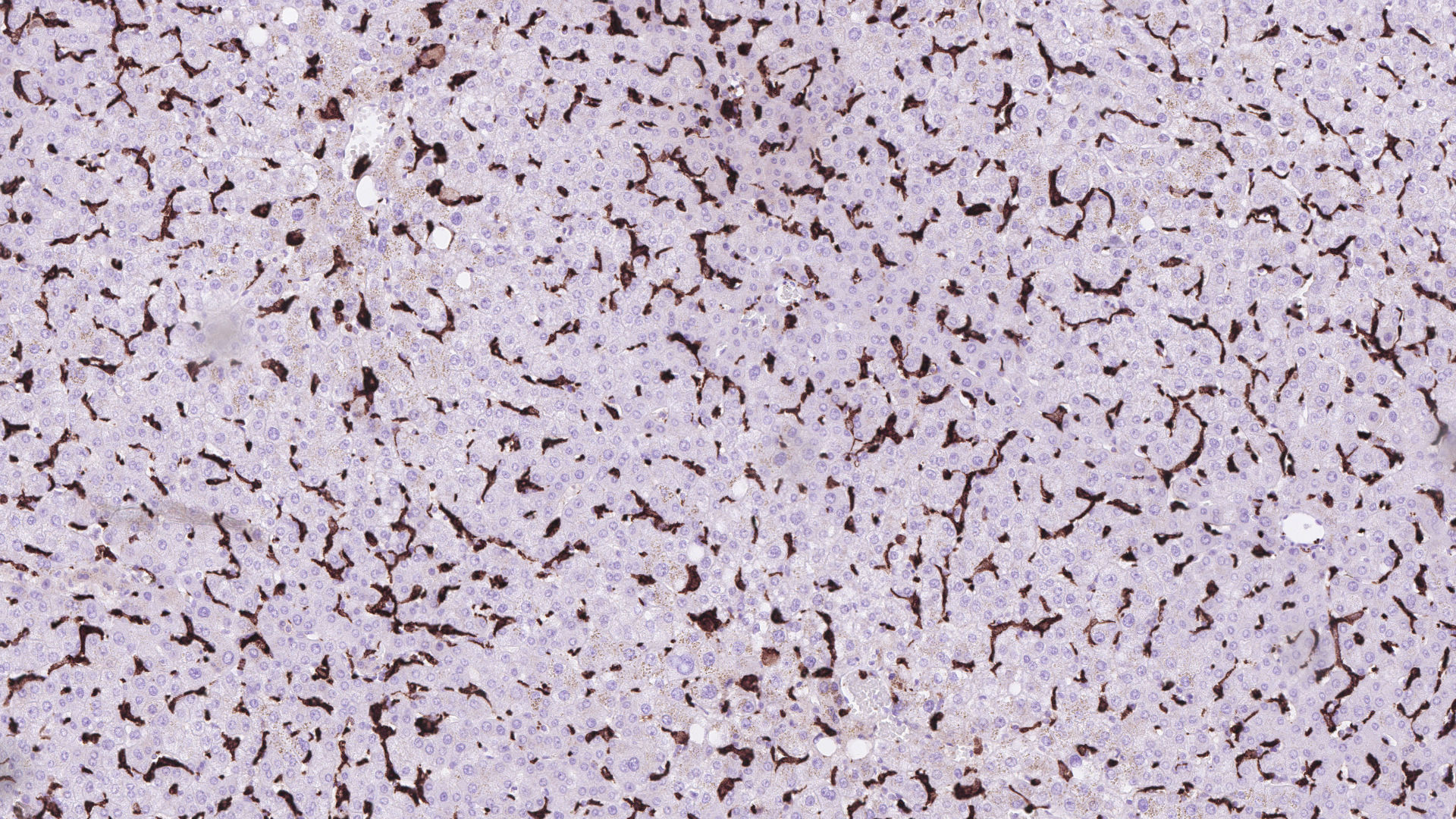 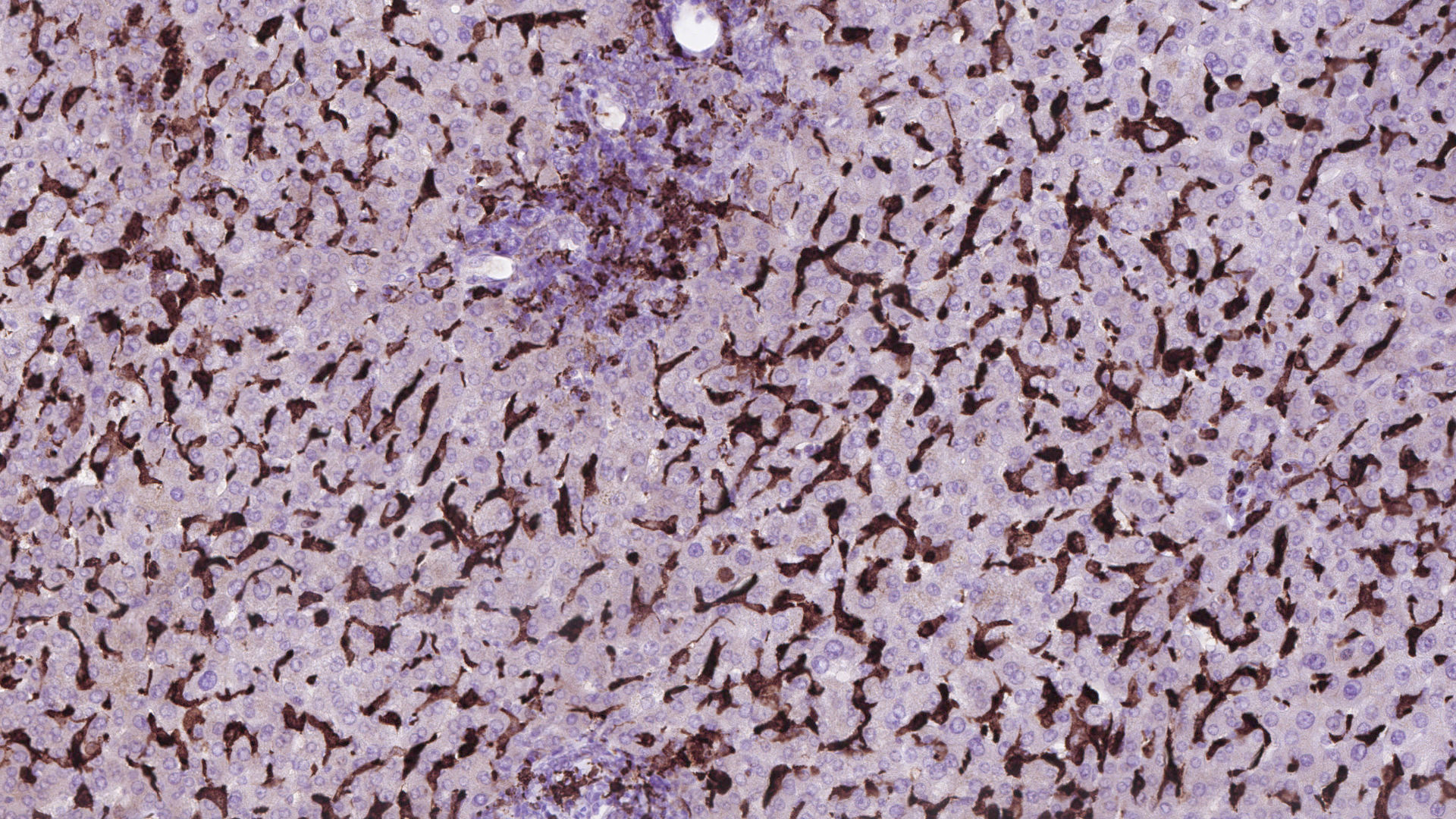 Supplementary Table 2. Multiple logistic regression model with soluble CD163, alanine aminotransferase, bilirubin, albumin, international normalized ratio, creatinine, age and gender as the explanatory variables for cirrhosis in patients with chronic Wilson’s disease.Regression coefficient and p-value for each independent variable are presented. The independent variables ALT and INR were statistically significant in the model. A backward elimination procedure resulted in sCD163, ALT and INR being significant in the final model (P≤0.05-0.001).sCD163, soluble CD163; ALT, alanine aminotransferase; INR, international normalized ratio.* Variable was logarithmically transformed.Supplementary Table 1.Supplementary Table 1.Supplementary Table 1.Treatment ≤ 12 months(n = 22)Treatment > 12 months(n = 123)Age (years)24 (18-52)38 (16-69)***Female gender12 (55%)66 (54%)Cirrhosis at diagnosis6 (27%)33 (27%)ALT (U/L)49 (20-436)34 (10-260)*AST (U/L)30 (17-159)30 (8-580)GGT (U/L)41 (11-398)31 (5-471)*Bilirubin (mg/dL)0.6 (0.4-6.0)0.8 (0.3-7.8)Albumin (g/L)44 (22-52)44 (29-53)Urea (kU/L)5.7 (1.0-10.7)6.2 (2.4-11.9)Creatinine (mg/dL)0.8 (0.4-1.0)0.7 (0.4-2.4)WBC count (x109/L)5.2 (2.8-12.2)5.9 (2.5-12.8)INR1.1 (1.0-2.0)1.1 (0.9-1.3)Serum copper (μmol/L)5.8 (0.8-29.9)4.3 (0.1-26.9)Ceruloplasmin (g/L)0.10 (0.01-0.32)0.09 (0.01-0.28)Urinary copper (μmol/day)†5.4 (0.9-24.6)2.2 (0.2-27.5)**ALT, alanine aminotransferase; AST, aspartate aminotransferase; GGT, gamma-glutamyltransferase; WBC, white blood cell; INR, international normalized ratio.Data are medians (ranges) for continuous variables and total number (%) for categorical variables.* p<0.05 compared with treatment ≤ 12 months** p<0.01 compared with treatment ≤ 12 months*** p<0.001 compared with treatment ≤ 12 months† n = 15 in treatment ≤ 12 months; n = 93 in treatment > 12 monthsALT, alanine aminotransferase; AST, aspartate aminotransferase; GGT, gamma-glutamyltransferase; WBC, white blood cell; INR, international normalized ratio.Data are medians (ranges) for continuous variables and total number (%) for categorical variables.* p<0.05 compared with treatment ≤ 12 months** p<0.01 compared with treatment ≤ 12 months*** p<0.001 compared with treatment ≤ 12 months† n = 15 in treatment ≤ 12 months; n = 93 in treatment > 12 monthsALT, alanine aminotransferase; AST, aspartate aminotransferase; GGT, gamma-glutamyltransferase; WBC, white blood cell; INR, international normalized ratio.Data are medians (ranges) for continuous variables and total number (%) for categorical variables.* p<0.05 compared with treatment ≤ 12 months** p<0.01 compared with treatment ≤ 12 months*** p<0.001 compared with treatment ≤ 12 months† n = 15 in treatment ≤ 12 months; n = 93 in treatment > 12 monthsIndependent variableRegression coefficientP-valuesCD163*0.710.19ALT*-1.220.01Bilirubin*-0.470.31Albumin*-2.950.32INR*13.480.00Creatinine*-0.320.81Age at blood sample collection*0.380.59Gender0.880.16